    NADACE  BOHUSLAVA  MARTINŮ                                       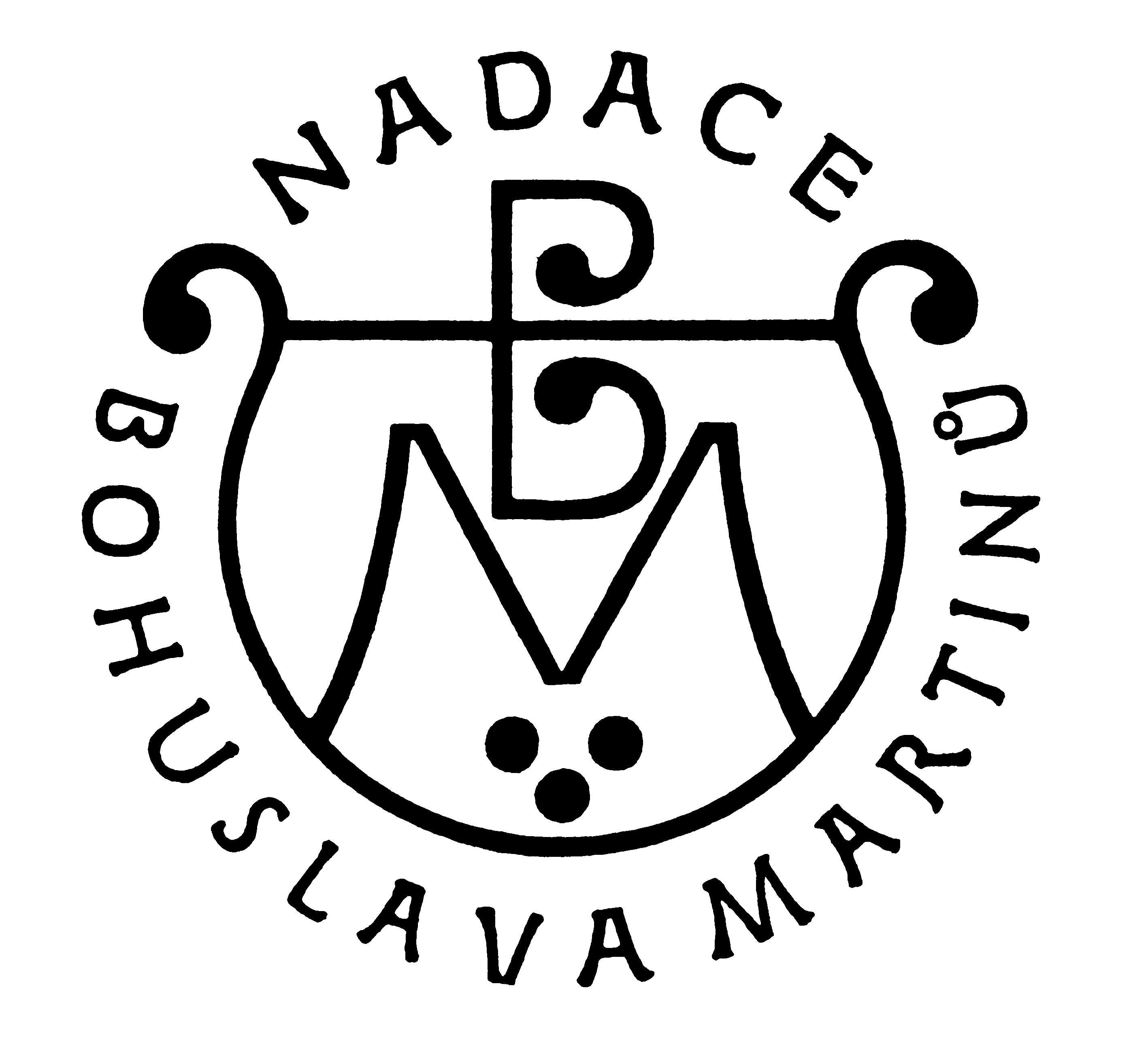      Bořanovická 1779/14, 182 00 Praha 8 - KobylisyTel.: 	+420 284 685 228                                                                                                www.martinu.czMobil:	+420 601 584 787  					                        E-mail: nadace@martinu.cz  *) Rozsáhlejší informace uveďte v příloze.Datum podání žádosti: …………………..		       …...………………………………........                                                                                          Podpis oprávněného zástupce žadatele  		Žádost o nadační příspěvek NBMŽádost o nadační příspěvek NBMŽádost o nadační příspěvek NBMŽádost o nadační příspěvek NBMŽádost o nadační příspěvek NBMŽádost o nadační příspěvek NBM1. Žadatel*) (název instituce, případně jméno):1. Žadatel*) (název instituce, případně jméno):1. Žadatel*) (název instituce, případně jméno):1. Žadatel*) (název instituce, případně jméno):1. Žadatel*) (název instituce, případně jméno):1. Žadatel*) (název instituce, případně jméno):Adresa:Adresa:Adresa:Adresa:Adresa:PSČ:Telefon:Telefon:Mobil:Mobil:E-mail:E-mail:IČ:                   Číslo bankovního účtu:                                               u:Číslo bankovního účtu:                                               u:Číslo bankovního účtu:                                               u:Číslo bankovního účtu:                                               u:Číslo bankovního účtu:                                               u:Jméno a příjmení zástupce žadatele oprávněného k podpisu smlouvy:Jméno a příjmení zástupce žadatele oprávněného k podpisu smlouvy:Jméno a příjmení zástupce žadatele oprávněného k podpisu smlouvy:Jméno a příjmení zástupce žadatele oprávněného k podpisu smlouvy:Jméno a příjmení zástupce žadatele oprávněného k podpisu smlouvy:Jméno a příjmení zástupce žadatele oprávněného k podpisu smlouvy:2. Název projektu (koncertu):2. Název projektu (koncertu):2. Název projektu (koncertu):2. Název projektu (koncertu):2. Název projektu (koncertu):2. Název projektu (koncertu):3. Datum (případně doba trvání projektu):3. Datum (případně doba trvání projektu):3. Datum (případně doba trvání projektu):3. Datum (případně doba trvání projektu):3. Datum (případně doba trvání projektu):3. Datum (případně doba trvání projektu):4. Místo konání, kapacita prostoru:4. Místo konání, kapacita prostoru:4. Místo konání, kapacita prostoru:4. Místo konání, kapacita prostoru:4. Místo konání, kapacita prostoru:4. Místo konání, kapacita prostoru:5. Účinkující*):5. Účinkující*):5. Účinkující*):5. Účinkující*):5. Účinkující*):5. Účinkující*):6. Program*):6. Program*):6. Program*):6. Program*):6. Program*):6. Program*):7. Věcné náklady:propagacepůjčovné notových mat.služby (pronájem ad.)OSA, DILIA7. Věcné náklady:propagacepůjčovné notových mat.služby (pronájem ad.)OSA, DILIA7. Věcné náklady:propagacepůjčovné notových mat.služby (pronájem ad.)OSA, DILIA8. Ostatní náklady:honorářeubytováníceny (u soutěží)jiné8. Ostatní náklady:honorářeubytováníceny (u soutěží)jiné8. Ostatní náklady:honorářeubytováníceny (u soutěží)jiné9. Celkové náklady:9. Celkové náklady:9. Celkové náklady:10. Z toho zajištěny prostředky:            z vlastního zdroje:            z jiného zdroje:10. Z toho zajištěny prostředky:            z vlastního zdroje:            z jiného zdroje:10. Z toho zajištěny prostředky:            z vlastního zdroje:            z jiného zdroje:11. Předpokládaný příjem z realizace projektu       a způsob jeho užití:11. Předpokládaný příjem z realizace projektu       a způsob jeho užití:11. Předpokládaný příjem z realizace projektu       a způsob jeho užití:12. Požadovaná částka nadačního příspěvku:12. Požadovaná částka nadačního příspěvku:12. Požadovaná částka nadačního příspěvku:13. Charakteristika projektu*):13. Charakteristika projektu*):13. Charakteristika projektu*):13. Charakteristika projektu*):13. Charakteristika projektu*):13. Charakteristika projektu*):14. Informace o minulých podobných projektech (pokud je žádost předkládána poprvé*):14. Informace o minulých podobných projektech (pokud je žádost předkládána poprvé*):14. Informace o minulých podobných projektech (pokud je žádost předkládána poprvé*):14. Informace o minulých podobných projektech (pokud je žádost předkládána poprvé*):14. Informace o minulých podobných projektech (pokud je žádost předkládána poprvé*):14. Informace o minulých podobných projektech (pokud je žádost předkládána poprvé*):15. Informace o žadateli a jeho činnosti v oblasti hudby*):15. Informace o žadateli a jeho činnosti v oblasti hudby*):15. Informace o žadateli a jeho činnosti v oblasti hudby*):15. Informace o žadateli a jeho činnosti v oblasti hudby*):15. Informace o žadateli a jeho činnosti v oblasti hudby*):15. Informace o žadateli a jeho činnosti v oblasti hudby*):